ISTITUTO COMPRENSIVO “ALIGHIERI” RIPALIMOSANI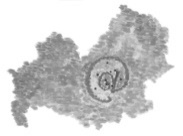 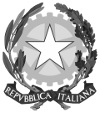 Via Marconi, 19 - 86025 Ripalimosani (CB) Tel. 0874 39148  Fax 0874 39149 C.F. 80001220708 – C.M. CBIC830003E-mail: cbic830003@istruzione.it– PEC: cbic830003@pec.istruzione.itwww.icripalimosani.gov.itPROGRAMMAZIONE ANNUALE COORDINATA				SCUOLA SECONDARIA DI I GRADOAnno Scolastico 202_ /2_CLASSE ____PLESSO_______________Composizione del Consiglio di Classedai cui risultati si possono individuare 6 fasce di livelloE si avvale dei seguenti criteri:	Adeguata distribuzione delle prove nel corso dell’annoCoerenza del livello delle prove con la relativa sezione di lavoro effettivamente svolta in classeInoltre i docenti tengono conto:delle risultanze delle prove strutturate e delle altre prove di verifica;della partecipazione, dell’impegno e dell’autonomia dimostrati dagli allievi sia nello studio personale che nell’operatività scolastica curricolare ed extra curriculare;della regolare frequenza alle lezioni;della interazione con compagni e docentiARRICCHIMENTO DEL CURRICOLO (visite guidate e viaggi d’istruzione))----------------------------------------------------------------------------------------------------------SEGUONO LE PROGETTAZIONI DISCIPLINARI.Data								Il Coordinatore del Consiglio di Classe								F.to Prof.DISCIPLINADOCENTEItalianoStoriaGeografia Approfondimento LetterarioMatematica e ScienzeInglese2^Lingua Comunitaria (Spagnolo/Francese)Tecnologia Musica Arte e immagineScienze motorie e sportiveReligioneMateria Alternativa all’IRCSostegnoCoordinatoreSITUAZIONE DELLA CLASSECOMPOSIZIONESITUAZIONE DELLA CLASSECOMPOSIZIONESITUAZIONE DELLA CLASSECOMPOSIZIONEAlunni………Maschi………Femmine……..RipetentiDiversamente abiliAlunni stranieriDSABESAlunni che non si avvalgono dell’IRCTIPOLOGIALIVELLOVivace e propositivaMedio-altoCapace di ascolto attivomediotranquillaMedio-bassocollaborativabassoPoco collaborativaNon abituata all’ascolto attivoproblematicaPoco motivatademotivataMEZZI UTILIZZATI PER INDIVIDUARE I GRUPPI DI LIVELLOProve di ingressoOsservazioni Sistematicherilevazioni elaborate d’intesa con la scuola elementareinformazioni fornite dalla scuola elementareinformazioni fornite dai genitorigriglie di osservazione opportunamente predisposte dai docentiPREREQUISITICOMPORTAMENTOI FasciaVoto 10II FasciaVoto 9III FasciaVoto 8III FasciaVoto 7IV FasciaVoto 6V FasciaVoto 5-4STRATEGIE PER IL GRUPPO CLASSESTRATEGIE PER IL GRUPPO CLASSESTRATEGIE PER IL GRUPPO CLASSESTRATEGIE PER IL GRUPPO CLASSE1a e 2a fasciaPOTENZIAMENTON………Approfondimento degli argomenti di studio.Attività mirate al perfezionamento del metodo di studio e di lavoro. Attività volte all’applicazione della metodologia della ricerca scientifica  Attività per gruppi di livello1a e 2a fasciaPOTENZIAMENTON………Approfondimento degli argomenti di studio.Attività mirate al perfezionamento del metodo di studio e di lavoro. Attività volte all’applicazione della metodologia della ricerca scientifica  Attività per gruppi di livello3a fasciaCONSOLIDAMENTON………Attività mirate a migliorare il metodo di studio.Attività mirate a consolidare le capacità di comprensione, di comunicazione e le abilità logiche.Attività di gruppo per migliorare lo spirito di cooperazione.Attività per gruppi di livello. 4a e 5 a fasciaRECUPERON………Attività mirate al miglioramento della partecipazione alla vita di classe.Controlli sistematici del lavoro svolto in autonomia.Attività mirate all’acquisizione di un metodo di lavoro più ordinato ed organizzato.Attività personalizzate.Esercitazioni guidate.Stimoli all’autocorrezione.Attività per gruppi di livello. VALUTAZIONEARTICOLAZIONE DELLA  VALUTAZIONE DEGLI APPRENDIMENTIVALUTAZIONEARTICOLAZIONE DELLA  VALUTAZIONE DEGLI APPRENDIMENTIINIZIALE (diagnostica)INTERMEDIAAttenta valutazione degli esiti delle prove, per attivare eventuali percorsi di recupero.Scheda di valutazione (I quadrimestre)FINALE (sommativa)Prove individuali  degli alunniScheda di valutazione (II quadrimestre)CERTIFICAZIONE DELLE COMPETENZECompete ai docenti delle classi terze della Secondaria, alla fine del ciclo d’istruzione obbligatorio.PROVE DI VERIFICA VALUTAZIONE: criteriModalità di trasmissione delle valutazioni alle famiglieverifiche formativeInterrogazione dialogicaDiscussione guidata argomenti di studioRelazioni orali su attività svolteverifiche sommativeInterrogazioniColloqui pluridisciplinariProve strutturate Questionari a risposta aperta e/o chiusaLivello di partenzaEvoluzione del processo di apprendimentoCompetenze raggiunteLivello di accettabilitàLivello di eccellenzaMetodo di lavoroImpegnoPartecipazioneRielaborazione personaleColloqui individualiColloqui generaliComunicazioni tramite registro elettronicoScheda di valutazione quadrimestraleScelte di metodoMezzi e strumentilezione frontalelavoro in coppie di aiutolavoro di gruppo per fasce di livellolavoro di gruppo per fasce eterogeneebrain storming problem solvingdiscussione guidataattività laboratorialiUso del libro di testo per selezionare dati ed informazioni Testi di approfondimento, riviste, giornali, enciclopedie Stampa specialisticaSchede predisposte dall’insegnanteComputerUscite sul territorioSussidi audiovisiProiezioni di filmati di tipo didattico e documentariAMPLIAMENTO DELL’OFFERTA FORMATIVAAMPLIAMENTO DELL’OFFERTA FORMATIVAAMPLIAMENTO DELL’OFFERTA FORMATIVAAMPLIAMENTO DELL’OFFERTA FORMATIVAAMPLIAMENTO DELL’OFFERTA FORMATIVAAMPLIAMENTO DELL’OFFERTA FORMATIVAAMPLIAMENTO DELL’OFFERTA FORMATIVAFATTIVITA’ FACOLTATIVE /OPZIONALI                          ATTIVITA’ FACOLTATIVE /OPZIONALI                          ATTIVITA’ FACOLTATIVE /OPZIONALI                          ATTIVITA’ FACOLTATIVE /OPZIONALI                          ATTIVITA’ FACOLTATIVE /OPZIONALI                          ATTIVITA’ FACOLTATIVE /OPZIONALI                          PCPROGETTI CURRICOLARIPROGETTI CURRICOLARIPROGETTI CURRICOLARIPROGETTI CURRICOLARIPROGETTI CURRICOLARIPROGETTI CURRICOLARIPEPROGETTI EXTRACURRICOLARIPROGETTI EXTRACURRICOLARIPROGETTI EXTRACURRICOLARIPROGETTI EXTRACURRICOLARIPROGETTI EXTRACURRICOLARIPROGETTI EXTRACURRICOLARIOORIENTAMENTOORIENTAMENTOORIENTAMENTOORIENTAMENTOORIENTAMENTOORIENTAMENTOtitolo tipologiareferenteinsegnanti coinvoltinumero oredurata